Email Swipe 1: About UWSL & Workplace Giving SUBJECT: Get to know United Way of Salt Lake Or  
Introducing UWSL and our Workplace Giving Campaign! 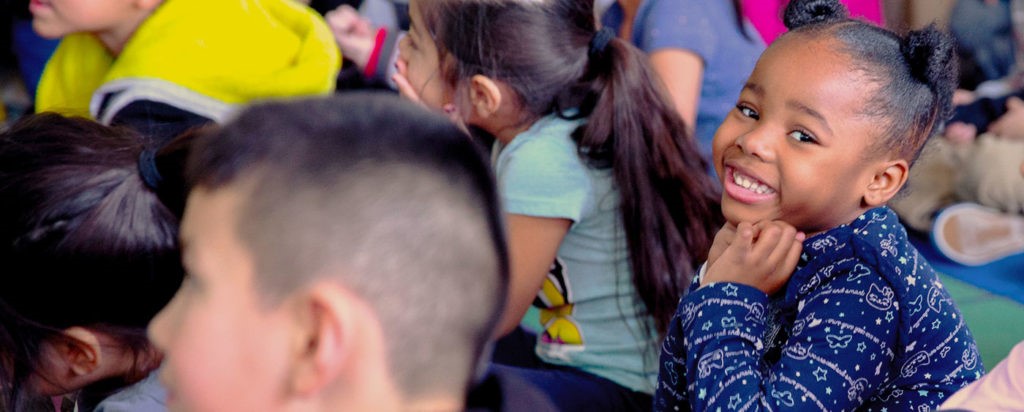 United Way of Salt Lake and {Company Name} UWSL believes that every child deserves the same chance to achieve their dreams, no matter their circumstances. That's why they're working to change the systems that keep people in poverty — and why we‘re supporting them with a workplace giving campaign.  Mission United Way of Salt Lake builds powerful partnerships that achieve lasting social change. We at {Company Name} want to be part of that change! Vision United Way of Salt Lake envisions an inclusive community where all people achieve their human potential through education, financial stability, and healthy lives. We’re here to help UWSL support every child and every family, every step of the way — they can only succeed with help from partners, volunteers, and donors like you. Support the effort to provide all children and families equitable access to education, financial stability, a healthy life, and opportunities to succeed! Donate >>> https://uw.org/donate/ or {insert custom donation link} 